Ciencias NaturalesQuímica 1º MedioGUÍA DE LABORATORIOHumedad y Metales, una reacción permanenteIntroducción:Las reacciones químicas se caracterizan por generar nuevas sustancias. Dentro de estos cambios, se encuentra la corrosión de metales. En esta experiencia se compara el comportamiento de diferentes metales en un mismo medio de reacción.Instrucciones generales:El curso se divide en grupos. Cada grupo recibe un set de materiales para realizar una de las actividades descritas.Registre sólo los resultados observados y responda las preguntas que se plantean.En caso de ser necesario un baño de María, solicite ayuda a su profesor que montará el sistema para todos los grupos de modo seguro.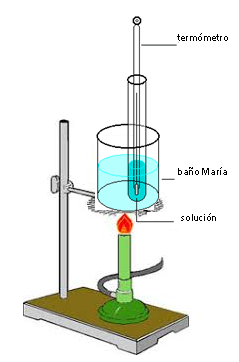 Materiales:En la siguiente tabla, se colocará el reactivo principal y la versión doméstica. Se dejará una casilla para completar con la representación química de la sustancia.Procedimiento:Antes de realizar la actividad preparar el ácido diluido, mezclando partes iguales de ácido y agua destilada. Homogeneizar. Actividad 1 – grupo 1: Ácido clorhídrico + hierroEn un tubo de ensayo coloque 5 mL (1/4 del volumen total) de ácido clorhídrico diluido. Agregue un trozo de hierro dentro del ácido.¿Qué cambios observan? (de ser necesario, levante cuidadosamente el recipiente de la reacción y observe por todos los lados)__________________________________________________________________________________________________________________________________________________________________ Si no se observan cambios, proceda a calentar en baño de María. ¿Hay cambios? Regístrelos __________________________________________________________________________________________________________________________________________________________________Plantee la ecuación química, considerando que se trata de una sustitución simpleActividad 2 – grupo 2: Ácido clorhídrico + zincEn un tubo de ensayo coloque 5 mL (1/4 del volumen total) de ácido clorhídrico diluido. Agregue un trozo de zinc dentro del ácido.¿Qué cambios observan? (de ser necesario, levante cuidadosamente el recipiente de la reacción y observe por todos los lados)__________________________________________________________________________________________________________________________________________________________________ Si no se observan cambios, proceda a calentar en baño de María. ¿Hay cambios? Regístrelos __________________________________________________________________________________________________________________________________________________________________Plantee la ecuación química, considerando que se trata de una sustitución simpleActividad 3 – grupo 3: Ácido clorhídrico + magnesioEn un tubo de ensayo coloque 5 mL (1/4 del volumen total) de ácido clorhídrico diluido. Agregue un trozo de magnesio  dentro del ácido.¿Qué cambios observan? (de ser necesario, levante cuidadosamente el recipiente de la reacción y observe por todos los lados)__________________________________________________________________________________________________________________________________________________________________ Si no se observan cambios, proceda a calentar en baño de María. ¿Hay cambios? Regístrelos __________________________________________________________________________________________________________________________________________________________________Plantee la ecuación química, considerando que se trata de una sustitución simple.Actividad 4 – grupo 4: Ácido clorhídrico + cobreEn un tubo de ensayo coloque 5 mL (1/4 del volumen total) de ácido clorhídrico diluido. Agregue un trozo de cobre dentro del ácido.¿Qué cambios observan? (de ser necesario, levante cuidadosamente el recipiente de la reacción y observe por todos los lados)__________________________________________________________________________________________________________________________________________________________________ Si no se observan cambios, proceda a calentar en baño de María. ¿Hay cambios? Regístrelos __________________________________________________________________________________________________________________________________________________________________Plantee la ecuación química, considerando que se trata de una sustitución simpleActividad 5 – grupo 5: Ácido clorhídrico + plomoEn un tubo de ensayo coloque 5 mL (1/4 del volumen total) de ácido clorhídrico diluido. Agregue un trozo de plomo dentro del ácido.¿Qué cambios observan? (de ser necesario, levante cuidadosamente el recipiente de la reacción y observe por todos los lados)__________________________________________________________________________________________________________________________________________________________________ Si no se observan cambios, proceda a calentar en baño de María. ¿Hay cambios? Regístrelos __________________________________________________________________________________________________________________________________________________________________Plantee la ecuación química, considerando que se trata de una sustitución simple.Registro de resultados, Análisis y ConclusionesRealice un cuadro resumen con los resultados obtenidos por todos los equipos de trabajo. Compare los resultados entre sí.¿En cuáles de ellos no fue necesario el baño de María?¿Todos los metales en baño de María se comportaron de la misma forma?¿Podría hacer una escala de reactividad de los metales frente al ácido clorhídrico?¿Qué relación existe entre las reacciones observadas y la pregunta inicial?Autora: Mirtha SandovalMATERIAL DE LABORATORIOMATERIAL ALTERNATIVO5 Tubos de ensayo5 frascos de vidrio templado pequeños (de conserva)Gradilla para tubos de ensayo ----Mechero BunsenMechero de alcohol o cocinilla a gasRejilla difusoraTostador de panVaso precipitadoOlla en la que quepan los frascosTrípodeLata de conserva sin fondo ni tapa recortada de diámetro medianoPipeta PasteurGotero de uso médico (jarabes)REACTIVO PRINCIPALREACTIVO ALTERNATIVOFÓRMULA QUÍMICA componente principalÁcido clorhídricoÁcido muriático Agua destiladaAgua desmineralizada o agua hervida y fríaMagnesio(no existe alternativa pura)Lata refresco – Aluminio MagnesioZincLatónHierroclavo lijadoPlomoPlomada de pescaCobreLámina uso escolar oTrozo cañería de cobre